مشاركة جامعـــة بنهـا فى الدورى الثقافى المعلوماتي بمسابقة (إبداع ٤) جائزة الشارقة شاركت جامعة بنها فى الدورى الثقافى المعلوماتي بمسابقة (إبداع ٤) بمركز شباب الجزيرة تحت رعاية وزارة الشباب والرياضة.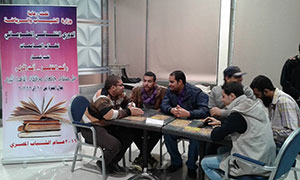 